National Counterterrorism WorkshopNovember 5 – 7, 2014The Lorien Hotel1600 King StreetAlexandria, VA   22314 (703-894-3434)This document is not releasable to the public.  Please respect our integrity and your responsibility to protect from public release.Wednesday, November 5, 2014 (Business Attire)Reception5:30 p.m. – 7:30 p.m. Gadsby’s Tavern  138 N. Royal StreetAlexandria, VA  22314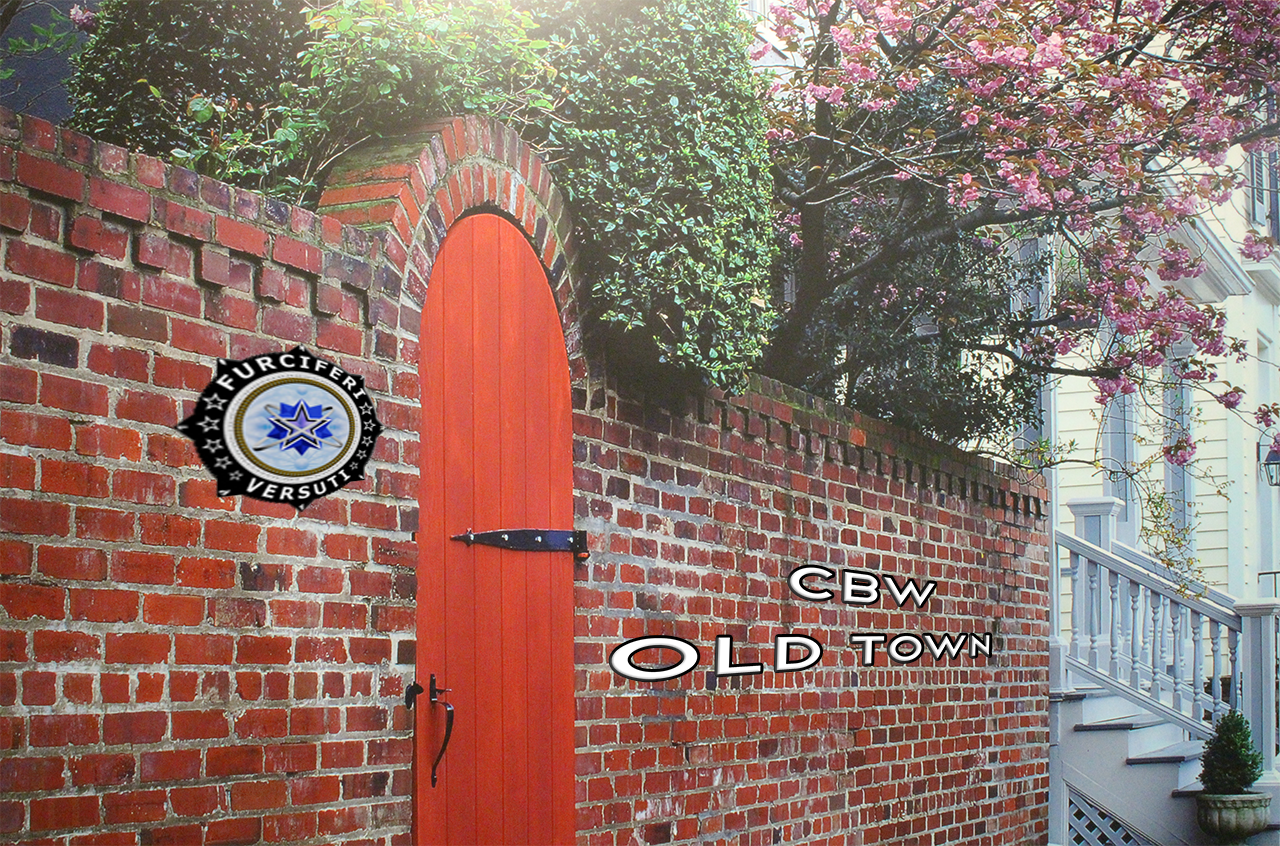 Thursday, November 6, 2014 (Business Attire)Fuciferi Versuti Workshop – The Lorien Hotel8:00 a.m. – 4:30 p.m. Registration/Breakfast Begins at 7:15Lunch ProvidedFriday, November 7, 2014 (Business Attire)Fuciferi Versuti Workshop – The Lorien Hotel8:00 a.m. – 2:00p.m Breakfast 7:15Lunch ProvidedAccommodations:A block of rooms is reserved under “Kiernan Group Holdings (KGH)” for attendees at the Lorien Hotel.  Please reserve your room by October 21, 2014.Transportation:Airport – the closest airport is Reagan National AirportGround transportation – The metro is very accessible from the airport to the Hotel.  Please use the yellow/blue metro line from National Airport to the King Street Metro Station in Alexandria; the Lorien Hotel is a five-minute walk from the metro station.  A short taxi ride from the airport to the hotel is also an alternative.
Parking:Parking is available at the Lorien Hotel for $32 a day. Another option is to park at the Embassy Suites Hotel on Diagonal Rd. (directly across from King Street Metro).  Parking is $19/day and is then a five-minute walk to the Lorien Hotel.  Exit the parking garage on Diagonal Rd. and take a right onto Diagonal Rd. Continue two blocks and take a right on King Street.  The Lorien Hotel is 2 blocks up on the right.
Friendly Reminder:You are responsible for booking/scheduling your own travel arrangements, but travelers outside of the Washington Metro Area will be reimbursed for non-refundable, economy-class airfare, taxis to and from the airport, lodging and meals within GSA per diem.For further information please contact Deborah Gunn at KGH at gunn@kiernan.co